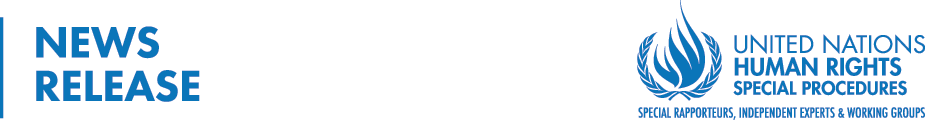 Y%S ,xldj(  jd¾.sl- wd.ñl lKavdhï w;r lelEfrñka mj;sk WKqiqu fkdi,ld yeßh hq;= ;;ajhka fkdfõhehs tlai;a cd;skaf.a whs;sjdislï ms<sn| úfYaI{hd mjihs'cskSjd$ fld<U ^2019 wf.daia;= 26& Y%S ,xldfõ u;=fjñka mj;sk jd¾.sl$ wd.ñl lKavdhï w;r lelEfrñka mj;sk WKqiqï ;;ajh ksid Y%S ,xldfõ wd.ñl fyda úYajdifha ksoyig .re lsÍu Yla;su;a lsÍug n,OdÍka úiska jydu mshjr .ekSu wjYHhehs wd.u fyda úYajdih ms<sn| ksoyi ms<sn| tlai;a cd;Skaf.a úfYaI jd¾;dlre wyauâ IdySâ mjihs'  zzmdial= bßod isÿjQ udrdka;sl fndaïn m%ydrh iy bka wk;=rej we;s jQ uer m%pKav;ajfhka miqj Y%S ,xldfõ jd¾.sl- wd.ñl m%cdjka w;r úYajdifha nrm;<  ì| jeàula mj;S' fuu fkdbjiSfï ;;ajh fkdi,ld isáh hq;= fkdfõZZhehs rg ;=< osk 12l ixpdrfhka miqj ;u jd¾;dj bosßm;a lrñka Idysâ uy;d mejiqfõh' fndaïn msmsrùfuka miqj wdKavqj jydu ;;ajh md,kh l< kuq;a iuyr wd.ñl wka;jdoska ffjrhg iy m%pKav;ajhg Wis.ekaùï lrk ksid fndfyda wd.ñl m%cdjka ;u wdrlaIdj .ek fnfyúka lkiai,a,g m;aj isà' zzkshdukh fkdjQ udOH yryd uqia,sï m%cdj b,lal lr .;a ffjÍ m%pdrhka iy foaYmd,k jdis i|yd jd¾.sl wd.ñl fkdbjisï Wis .ekaùïj,g tfrysj wdKavqj mshjr .; hq;=h'ZZ zzffjrh iy m%pKav;ajhg fm<Uùu wduka;%Kh lsÍug rch mshjr .ekSug wfmdfydi;a ùfuka wka;jdoh jvd;a W;aikakùug bv ie,fik w;r bka iduh f.dv ke.sug nrm;< wNsfhda.hla u;= lrkq we;' jd¾.sl- wd.ñl fkdbjiSu b| ysg we;sjk isoaëka muKlahehs fkdie,lsh hq;=h' Bg mokïjk l,n, iy tosßjdÿlï mdial= m%ydr iy bka wk;=rej yg.;a m%pKav;ajhg fndfyda l,lg fmr isgu mej;sK'ZZzzY%S ,xldfõ os.= l,la ;siafia mej;s wd.ñl ix.;sh iy iycSjkh ms<sn| iïm%odhka fukau wd.ñl iy foaYmd,k m%pKav;ajh" j.ùula fkdue;súu" wdh;k ms<sn|j úYajdihla fkdue;súu iy nyq;rhg we;ehs woyia flfrk jrm%ido ms<sn| fkdrsiaiSu ksid;a bjiSu iy ;sridr iduh wk;=rg ,laj we;eZZhs Idysâ mejiqfõh'   zzish¨u ck fldgiaj, whs;sjdislï wdrlaId lsÍug iy jd¾.sl- wd.ñl miqìu fkdi,ld jeroslrejka j.lsj hq;a;ka njg m;a lsÍug m%n, mshjr .ekSug Y%S ,xldjg ld,h meñK we;eZZhs úfYaI{hd mejiSh' zzm%pKav;ajh" wj;ekaùu iy taldldÍj wdlD;s.; lsÍu we;=<;a ldka;djkaf.a jd¾.sl- wd.ñl w;aoelsï M,odhs f,i wduka;%Kh l< hq;=h'ZZzzúYajdih iy iduh f.dvke.su fukau ikays|shdj i|yd ;sridr wka;¾ m%cd iy wka;¾ wd.ñl ixjdohl wjYH;djhla mj;S' lkiai,a,g m;aùï biau;= lr oelaùug iy ÿla .ekú,s wduka;%Kh lsÍug uOHia: y~la ke.Sug wjldYhla ,nd osh hq;=hehs tlai;a cd;skaf.a úfYaI{hd mejiqfõh'zzikays|shdj iy iduldó iycSjkh m%j¾Okh lsÍu ms<sn| lreKq .ek úúO rdcH wdh;k" isú,a iudc ixúOdk iy wd.ñl kdhlhka osß .kajkiq¿ uq,msreï f.k we;s nj uu ÿgqfjñ'ZZzzflfia jqj;a wd.ñl fyda úYajdhih ms<sn| ksoyi hkq wd.ñl bjiSu muKla fkdfõ' th Tjqkaf.a úYajdi lsÍug fyda fkdlsÍug iy th fm!oa.,slj fyda m%isoaêfha m%ldYhg m;a lsÍfï oS iudkj ie,lSug tla tla mqoa.,hdg we;s whs;sh .ek h'ZZzzwd.ñl wka;jdohg tfrysj Tfrd;a;= oSfï Yla;sh kS;sfha wdêm;Hh Yla;su;a lsÍu" uQ,sl fya;= wduka;%Kh lsÍu" ish¨ fokdgu wOHdmkh ,nd oSu iy wd.ñl úúO;ajh wdrlaId lsÍu we;=<;a mshjr .Kkdjla u; f.dv ke.sh hq;=h'ZZzzue;sjrK iufha oS uQ,sl ksoyi N=la;s ú|Sug yels lrjk jd;djrKhla ks¾udKh lsÍug;a ue;sjrK jdis i|yd jd¾.sl- wd.ñl fkdbjiSï fhdod fkd.kakd f,i;a uu wdKavqfjka iy wfkl=;a ish,a,kaf.ka b,a,d isáñ'ZZhs Idysâ lSfõh' ish ixpdrfha oS Idysâ wdKavqfõ ks,OdÍka iy m%dfoAYSh wêldÍka yuq jQfhah' Tyq W;=r" kef.kysr" uOHu iy jhU hk fldgiaj, ixpdrh l< w;r jd¾.sl iy wd.ñl ksfhdacs;hka iy wd.ñl fyda úYajdih ms<sn| m%cdjka" isú,a iudc ixúOdk iy tlai;a cd;Ska iu.;a /iaùï meje;a jQfhah'  úfYaI jd¾;dlre ish ks.uk iy ks¾foaY we;=<;a jd¾;djla 2020 ud¾;= meje;afjk udkj whs;sjdislï ljqkai,hg bosßm;a lrkq we;' wjidkhs'wyauâ Idysâ uy;d ^ ud,osjhsk& udkj whs;sjdislï ljqkai,h úiska 2016 oS wd.u fyda úYajdifha ksoyi ms<sn| úfYaI jd¾;dlre jYfhka m;a lrk ,oS' tlai;a rdcOdksfha  එසෙක්ස් විශ්ව විද්‍යාලයේ මානව හිමිකම් මධ්‍යස්ථානයේ නියෝජ්‍ය අධ්‍යක්ෂ= fukau lekvdfõ rdjq,a fjd,kan¾.a udkj whs;sjdislï flakaøfha fcHIaG wê-idudcslfhl= o fõ' Tyq 2005 isg 2007 olajd;a 2008 isg 2010 olajd;a isá ud,osjhska úfoaY weu;sjrhdh' Tyq ;u rg wka;¾cd;sl udkj whs;sjdislï ikaOdk kuhu w;aika fldg wmrdkqu; lsÍug;a tajd kS;sh iy Ndú;dfõ oS ls%hd;aul lsÍug;a fufyh jQfhah' Idysâ uy;d brdkfha udkj whs;sjdislï ;;ajh ms<sn| ysgmq úfYaI jd¾;dlre jYfhka o fiajh flf<ah' úfYaI jd¾;dlrejka hkq udkj whs;sjdislï ljqkai,fha úfYaI ls%hd mámdá hkqfjka ye|skafjk fldgfia wxYhls' tlai;a cd;Skaf.a udkj whs;sjdislï moaO;sfha iajdëk úfYaI{hkaf.a úYd,;u wdh;kh jk úfYaI ls%hd mámdá hkq f,dj ish¨ m%foaYj, rglg iqúfYaIS jQ ;;ajhka fyda f;aud.; .eg¨ wduka;%Kh flfrk ljqkai,fha iajdëk f;dr;=re fiùfï iy wëlaIK hdka;%K i|yd jQ fmdÿ kduhhs' úfYaI ls%hd mámdá úfYaI{hka iafõÉPd mokula hgf;a jev lrk w;r Tjqka tlai;a cd;Skaf.a ld¾h uKav,hg wh;a fkdfõ' Tjqkaf.a jev lghq;=j,g jegqmla ,efnkafka o ke;' lsishï wdKavqjlska fyda ixúOdkhlska iajdêk jk Tjqyq mqoa., uÜgfuka fiajh lr;s'  wd.u fyda weoySfï ksoyi ms<sn| úoHq;a ix.%yh( t cd úfYaI jd¾;dlrejka isjq fokl=f.a 25 jirl is;=ú, (download your copy)ish¨ wdldrfha fkdbjiSï iy wd.u fyda weoySu mokïj fjkia fldg ie,lSï ;=rka lsÍfï m%ldYkh mßlaId lrkak'tlai;a cd;Skaf.a foaYSh msgqj( Y%S ,xldjjeä f;dr;=re iy udOH b,a,Sï i|yd lreKdlr wu;kak(: Chian Yew Lim (+94 76 238 2687 / clim@ohchr.org) wfkl=;a iajdëk úfYaI{hkag wod, udOH úuiqï i|yd lreKdlr iïnkaO ùug : Mr. Jeremy Laurence (+41 22 917 9383 / jlaurence@ohchr.org) Üúg¾ ys t cd iajdëk úfYaI{hkag wod, mqj;a oek .ekSug Twitter @UN_SPExperts. wm cSj;ajk f,dalh .ek Wkkaÿ jkafka o@ tfia kï wou lsisfjl=f.a whs;sjdislï fjkqfjka fmkS isákak'.  #Standup4humanrights iy fjí wvúhg msúfikak( http://www.standup4humanrights.org